ОТЧЕТПо результатам финансово-экономической экспертизы на проект постановления Администрации муниципального образования Муниципальный округ Можгинский район Удмуртской Республики» об утверждении муниципальной программы муниципального образования «Муниципальный округ Можгинский район Удмуртской Республики» «Охрана здоровья и формирование здорового образа жизни населения» на 2022-2027 годы.В срок с 10 по 11 марта 2022 года в соответствии со статьями  157, 179 Бюджетного кодекса Российской Федерации,  в ред. изменений  (далее – БК РФ),  статьей  9 Федерального закона от 07 февраля 2011 года № 6-ФЗ «Об общих принципах организации и деятельности контрольно-счётных органов субъектов Российской Федерации и муниципальных образований» (в ред. изменений), Федеральным законом от 06 октября 2003 года № 131-ФЗ «Об общих принципах организации местного самоуправления в Российской Федерации», с учетом изменений, Уставом муниципального образования «Муниципальный округ Можгинский район Удмуртской Республики», на основании Положения о контрольно-счётном отделе муниципального образования  «Муниципальный округ Можгинский район Удмуртской Республики», утвержденного решением Совета депутатов муниципального образования  «Муниципальный округ Можгинский район Удмуртской Республики» от 15 декабря 2021 года № 4.12, пункта 2.1 плана работы контрольно-счетного отдела муниципального образования  «Муниципальный округ Можгинский район Удмуртской Республики» (далее - контрольно-счетный отдел) на 2022 год, утвержденного приказом председателя контрольно-счетного отдела от 10 января 2022 года № 4-од, Стандартов внешнего муниципального финансового контроля «Общие правила проведения экспертно-аналитических мероприятий» СВМФК-КСО-3, «Организация и проведение финансово-экономической экспертизы проектов муниципальных программ» СВМФК-КСО-6, утвержденных приказами контрольно-счетного отдел, председателем контрольно-счетного отдела проведена финансово-экономическая экспертиза на проект постановления Администрации муниципального образования «Муниципальный округ Можгинский район Удмуртской Республики» об утверждении муниципальной программы муниципального образования «Муниципальный округ Можгинский район Удмуртской Республики»  «Охрана здоровья и формирование здорового образа жизни населения».Цель экспертизы: оценка соответствия муниципальной программы основным направлениям государственной политики, установленным законами и иными нормативными правовыми актами Российской Федерации и Удмуртской Республики, а также достаточность запланированных мероприятий и реалистичность ресурсов для достижения целей и ожидаемых результатов муниципальной программы «Охрана здоровья и формирование здорового образа жизни населения».Предмет экспертизы: проект постановления Администрации  муниципального образования «Муниципальный округ Можгинский район Удмуртской Республики» об утверждении муниципальной программы муниципального образования «Муниципальный округ Можгинский район Удмуртской Республики» «Охрана здоровья и формирование здорового образа жизни населения» (далее - проект Программы).Объект экспертизы: Администрации муниципального образования «Муниципальный округ Можгинский район Удмуртской Республики» (далее - Администрация района).По итогам финансово-экономической экспертизы на проект Программы установлено следующее:При согласовании проекта Программы пункт 5.4 Порядка разработки, утверждения, реализации и мониторинга муниципальных программ в Администрации муниципального образования «Муниципальный округ Можгинский район Удмуртской Республики», утвержденного постановлением Администрации муниципального образования «Муниципальный округ Можгинский район Удмуртской Республики» от 17 января 2022 года № 32 (далее – Порядок от 17.01.2022г. № 32), не соблюден.В проекте постановления Администрации района отсутствует ссылка о признании утратившими силу некоторых постановлений Администрации района о внесении изменений в муниципальную программу, действующую до 2022 года.Требования пункта 2 статьи 179 БК РФ, пункта 6.3.5. Порядка от 17.01.2022г. № 32, статьи 11 Положения о бюджетном процессе в муниципальном образовании «Муниципальный округ Можгинский район Удмуртской Республики», утвержденного решением Совета депутатов муниципального образования «Муниципальный округ Можгинский район Удмуртской Республики» от 15 ноября 2021 года № 3.16, в части соблюдения срока приведения объема финансирования проекта Программы в соответствие с бюджетом района  нарушены на 9 календарных дней. Объем бюджетных ассигнований паспорта проекта Программы и проектов паспортов подпрограмм  соответствует показателям в приложениях  5, 6 к проекту Программы.  4. Структура проекта Программы соответствует требованиям Порядка от 17.01.2022г. № 32. Паспорт проекта Программы, паспорта проектов подпрограмм соответствуют форме паспорта, установленной приложением 1 к Порядку от 17.01.2022г. № 32.5. В нарушение п. 6.3.2 Порядка от 17.01.2022г. № 32 в приложении 2 к проекту Программы в графе «Взаимосвязь с целевыми показателями (индикаторами)» сделаны ссылки на отсутствующие целевые показатели, т.е. увязка с планируемыми мероприятиями отсутствует. 6. Целевые показатели, указанные в приложении № 1 к проекту Программы, не в полной мере соответствуют целевым показателям, указанным в проекте Паспорта муниципальной программы, или установлены расхождения в единицах измерения. Некоторые целевые показатели (индикаторы) по подпрограммам  не имеют положительной динамики по годам реализации муниципальной программы. 7. Контрольно-счетный отдел предлагает в соответствии с п. 6.3.3, 6.3.4 Порядка от 17.01.2022г. № 32 приложения 3, 4 к проекту Программы не прикладывать, т.к. в соответствии с указанными пунктами, в случаях, если меры муниципального регулирования, применяемые в сфере реализации муниципальной программы, не поддаются финансовой оценке и в рамках муниципальной программы (подпрограммы)  не осуществляется оказание муниципальных услуг муниципальными учреждениями, сведения об этом приводятся в текстовой части раздела, Приложения 3, 4 к муниципальной программе не формируются.Рассмотрев проект постановления Администрации муниципального образования «Муниципальный округ Можгинский район Удмуртской Республики» об утверждении муниципальной программы муниципального образования «Муниципальный округ Можгинский район Удмуртской Республики»  «Охрана здоровья и формирование здорового образа жизни населения» контрольно-счетным отделом предложено доработать проект Программы с учетом установленных нарушений и несоответствий.Представление по результатам экспертно-аналитического мероприятия не направлялось.Исп. старший инспектор контрольно-счетного отдела    Е.В. Трефилова14 марта 2022 годаКОНТРОЛЬНО-СЧЕТНЫЙ ОТДЕЛ
МУНИЦИПАЛЬНОГО ОБРАЗОВАНИЯ «МУНИЦИПАЛЬНЫЙ ОКРУГ МОЖГИНСКИЙ РАЙОН УДМУРТСКОЙ РЕСПУБЛИКИ»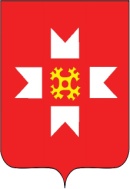 «УДМУРТ ЭЛЬКУНЫСЬ МОЖГА ЁРОС МУНИЦИПАЛ ОКРУГ» МУНИЦИПАЛ КЫЛДЫТЭТЫСЬ ЭСКЕРОН-ЛЫДЪЯНЪЯ ЁЗЭТ